Сказка о правилах поведения на дорогеПодготовили и провели мероприятие: воспитатель – Строева С. А., музыкальный руководитель – Агафонова Н. Л. и  воспитанники средней группы д/ с «Калинка» города Черногорска Республики Хакасия.Цель: Создание условий для закрепления знаний детьми правил дорожного движения. 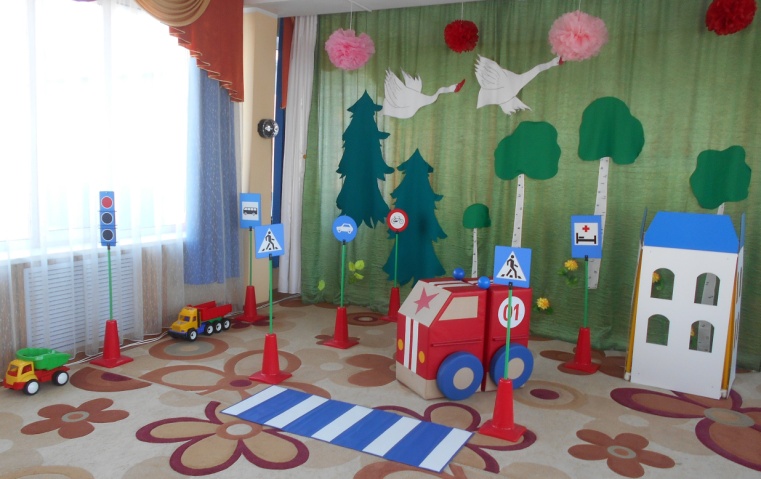 (Герои сказки входят под музыку и встают лицом к зрителям)Ведущая (воспитатель). Вас приветствуют юные артисты: пешеходы и автомобилисты!Герои сказки. Соблюдайте правила дорожного движения!Ведущая. Помните, ребята, что стало с героем известной русской сказки «Колобок»? Да, да, он попал в большую беду! А сейчас мы хотим показать вам, что могло бы произойти с Колобком на улицах современного города. Герои сказки. В сказке этой есть намёк – добрым молодцам урок! Герои сказки рассаживаются перед сценой.Появляется Колобок. Он бодро шагает и весело поёт.Колобок. Я от бабушки ушёл, я от дедушки ушёл.Не попался на зубок, вот какой я Колобок! Я по городу иду, напеваю на ходу,Ничего я не боюсь, даже если заблужусь! Колобок идёт на красный свет. Звучит свисток. Подходит постовой – Волк и поёт.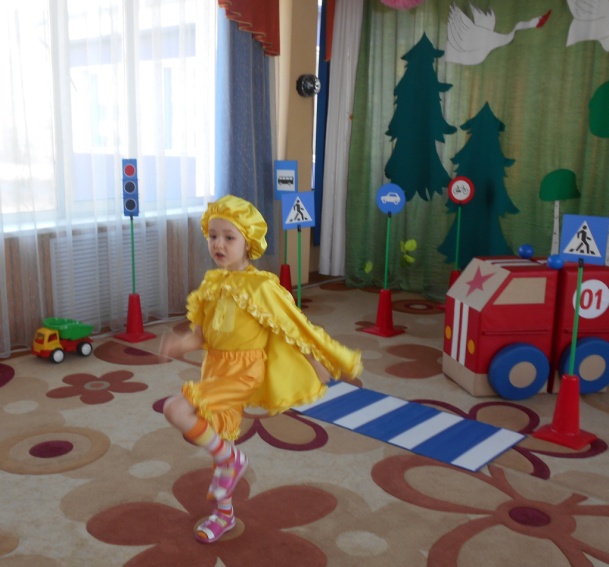 Волк. Здравствуй, милый Колобок! Пожурю тебя разок. Вижу, правил ты не знаешь, раз на красный свет шагаешь!Знай, тебе дороги нет, коль зажёгся красный свет! Волк уводит Колобка  с проезжей части.Под музыку герои сказки исполняют танец.Танцевальная композиция «Светофор» - В. Ударцев.Ведущая. Ребята, скажите, а на какой сигнал светофора можно переходить проезжую часть? Да, только на зелёный свет! А вот наш герой Колобок, так ничего и не понял! Он снова весело покатился дальше по опасным дорогам большого города, напевая свою любимую песенку! Появляется Колобок. Он бодро шагает и весело поёт.Колобок. Я от бабушки ушёл, я от дедушки ушёл.Не попался на зубок, вот какой я Колобок! Я по городу иду, напеваю на ходу,Ничего я не боюсь, даже если заблужусь! Слышатся звуки движущихся автомобилей, затем визг тормозов. Колобок сталкивается с Медведем, находящимся за рулём машины.  Медведь подходит к Колобку и поёт.Медведь. Вот непослушный Колобок, тебя я проучу! И по дорогам как гулять я мигом научу!  Я - водитель с большим стажем, потому лишь ты живой!Повернул бы руль немножко, мог бы быть конец другой! Медведь уводит Колобка  с проезжей части.Ведущая. Ребята, как вы думаете, можно перебегать дорогу перед проезжающим автотранспортом? Конечно, нельзя! Но и  это ужасное происшествие на дороге не заставило Колобка задуматься. И он снова двинулся навстречу опасностям, полагая, что ему всегда будет везти! Появляется Колобок. Он бодро шагает и весело поёт.Колобок. Я от бабушки ушёл, я от дедушки ушёл.Не попался на зубок, вот какой я Колобок! Я по городу иду, напеваю на ходу,Ничего я не боюсь, даже если заблужусь! К Колобку подбегает Заяц с мячиком в руках и поёт. Заяц. Скачу, скачу, куда хочу! Скакать, как мяч вас научу! Привет, румяный Колобок, давай сыграем в мяч разок! 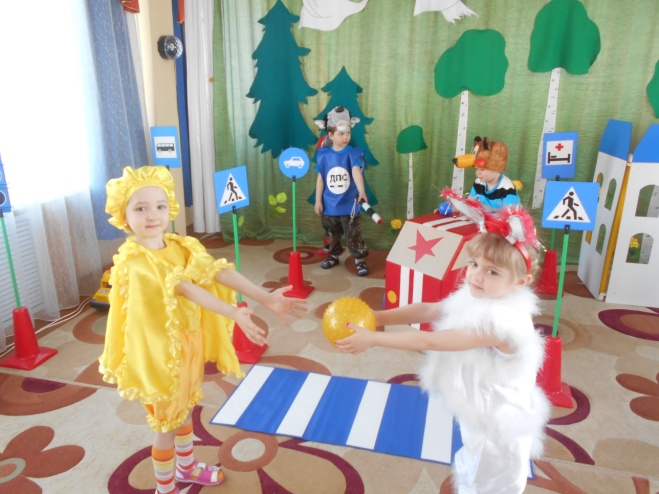 Колобок и заяц играют на проезжей части. Звучит свисток. Заяц убегает. К Колобку подходит Волк – постовой и поёт. Волк. Вот ведь, глупый Колобок! Где играешь ты, дружок?Там, где транспорт – быть опасно, это всем должно быть ясно!Здесь бравада не нужна, безопасность лишь важна! Волк уводит Колобка  с проезжей части. Ведущая. Ребята, скажите можно играть на проезжей части? Нет! Появляется Лиса, она ходит вокруг Колобка и поёт. Лиса. Ах, бедняжка Колобок, снова получил урок!Все кричат, ругают, учат, ты не слушай их дружок!Мы с тобою натворим столько разных бед,А потом устроим славный праздничный обед! Лиса облизывается и хохочет. Колобок в страхе закрывает лицо руками. К Колобку и Лисе подходят все герои сказки и поют.Герои сказки. Тебя в обиду не дадим и Лисе не отдадим! Правилам обучим, где ходить научим! Внимательность и осторожность – вот главное в пути,Теперь лишь выбор за тобой, с кем хочешь ты пойти! Колобок. Спасибо вам, друзья мои! Я знаю, с кем хочу пойти!Тебя, Лиса, не слышу я, прочь уходи, они друзья! Лиса убегает. Все герои сказки поют песню.Песня  «Наш автобус голубой» А. Филиппенко. Ведущая. У нашей сказки благополучный конец. Колобок понял свои ошибки и никогда больше не нарушал правила дорожного движения. А сколько таких колобков ходят по улицам нашего города! Сумейте вовремя сказать себе «СТОП!», и ваше здоровье и жизнь будут в безопасности. Герои сказки. СТОП!Ведущая. Когда вы решили идти на красный свет светофора!Герои сказки. СТОП!Ведущая. Когда перебегаете улицу перед близко идущим транспортом!Герои сказки. СТОП!Ведущая. Когда превращаете проезжую часть в игровое поле!Герои сказки. СТОП!Ведущая. Когда пренебрегаете правилами дорожного движения! Я очень надеюсь, что эта история вам напомнила, как вести себя на дороге! 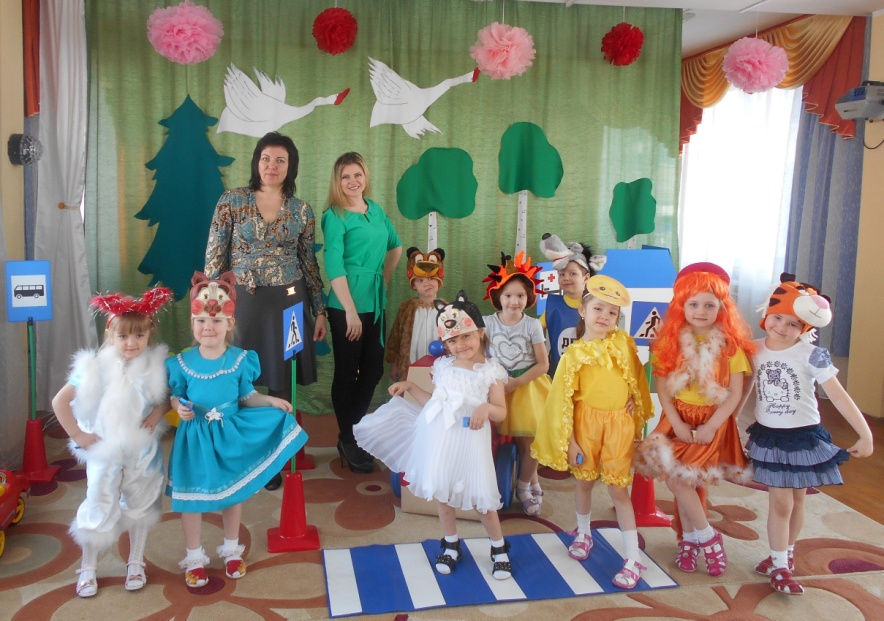 